DESCRIÇÃO DE ATIVIDADESDESCRIÇÃO DE ATIVIDADESIDENTIFICAÇÃOIDENTIFICAÇÃOCargo: PorteiroSalário inicial: R$ 998,00 Pós experiência: R$ 1.098,00Área de Trabalho: Recursos HumanosCargo do Superior Imediato: Encarregado de Segurança PatrimonialCargo do Superior Imediato: Encarregado de Segurança PatrimonialMISSÃOMISSÃOExecutar atendimento na portariaExecutar atendimento na portariaDESCRIÇÃO SUMÁRIADESCRIÇÃO SUMÁRIAExecutar atividades de atendimento, observar entrada e saída de pessoas e veículos, preencher relatório.Executar atividades de atendimento, observar entrada e saída de pessoas e veículos, preencher relatório.TAREFASTAREFASRealizar atendimento clientes e colaboradores.Orientar visitantes e encaminhar para os devidos setores quando necessário.Fazer relatório de entrada e saída de veículos e pessoas.Passar informações para os departamentos da empresa através de ramal telefônico.Realizar atendimento ao público. Anotar qualquer veículo de clientes e visitantes que adentre nas dependências da empresaRealizar atendimento clientes e colaboradores.Orientar visitantes e encaminhar para os devidos setores quando necessário.Fazer relatório de entrada e saída de veículos e pessoas.Passar informações para os departamentos da empresa através de ramal telefônico.Realizar atendimento ao público. Anotar qualquer veículo de clientes e visitantes que adentre nas dependências da empresaINSTRUÇÃO / CONHECIMENTOINSTRUÇÃO / CONHECIMENTOEnsino Médio CompletoEnsino Médio CompletoEXPERIÊNCIAEXPERIÊNCIARequer experiência de 06 mesesRequer experiência de 06 mesesSUPERVISÃO EXERCIDASUPERVISÃO EXERCIDANão exerce supervisãoNão exerce supervisãoCOMPETÊNCIAS PARA O CARGOCOMPETÊNCIAS PARA O CARGOAutocontroleProatividadeIniciativaAtençãoConcentraçãoDisciplinaRotinaTrabalho em EquipeAutocontroleProatividadeIniciativaAtençãoConcentraçãoDisciplinaRotinaTrabalho em Equipe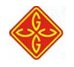 